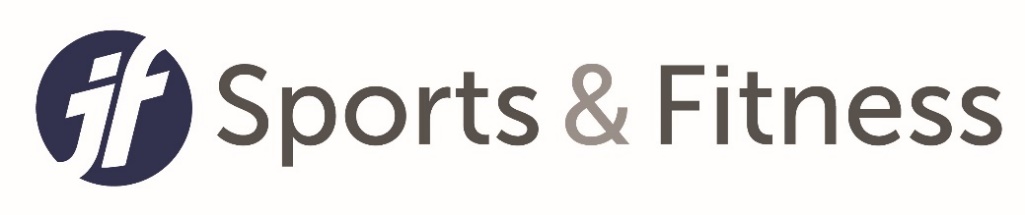 Co-Ed VolleyballCo-Ed VolleyballCo-Ed VolleyballCo-Ed VolleyballCo-Ed VolleyballCo-Ed VolleyballCo-Ed VolleyballCo-Ed VolleyballCo-Ed VolleyballCo-Ed VolleyballCo-Ed VolleyballCo-Ed VolleyballCo-Ed VolleyballCo-Ed VolleyballMarch 15thMarch 15thMarch 15thMarch 15thMarch 15thMarch 15thMarch 15thMarch 15thMarch 15thMarch 15thMarch 15thMarch 15thMarch 15thMarch 15thGame 1March 15, 2023March 15, 2023March 15, 2023March 15, 2023Game TimeHome Team Home Team Visitor TeamVisitor TeamLocationLocation6:30 p.m.Ben McMathBen McMathYoung ProfessionalsYoung ProfessionalsCourt ACourt A6:30 p.m.Bill StanfordBill StanfordJansen StampsJansen StampsCourt BCourt B6:30 p.m.Ryne HarrisonRyne HarrisonTony AntoniadesTony AntoniadesCourt CCourt C6:30 p.m.Brian NesterBrian NesterJoe WisemanJoe WisemanCourt DCourt D7:45 p.m.The ProphetsThe ProphetsJeannette ChadwickJeannette ChadwickCourt ACourt A7:45 p.m.Shane BruceShane BruceCheryl BrunoCheryl BrunoCourt BCourt B7:45 p.m.Jonathan PyeJonathan PyeMark AllphinMark AllphinCourt CCourt C7:45 p.m.Mark ProbstMark ProbstWes FincherWes FincherCourt DCourt D9:00 p.m.Austin SeeleyAustin SeeleyKate IngrahamKate IngrahamCourt ACourt A9:00 p.m.Avery SawyerAvery SawyerHayden SmithHayden SmithCourt BCourt B9:00 p.m.Caroline SmallwoodCaroline SmallwoodCarter StrechCarter StrechCourt CCourt CKeyLevel 1Level 2Level 3Level 3High SchoolCo-Ed VolleyballCo-Ed VolleyballCo-Ed VolleyballCo-Ed VolleyballCo-Ed VolleyballCo-Ed VolleyballCo-Ed VolleyballCo-Ed VolleyballCo-Ed VolleyballCo-Ed VolleyballCo-Ed VolleyballCo-Ed VolleyballCo-Ed VolleyballCo-Ed VolleyballCo-Ed VolleyballCo-Ed VolleyballCo-Ed VolleyballCo-Ed VolleyballMarch 22ndMarch 22ndMarch 22ndMarch 22ndMarch 22ndMarch 22ndMarch 22ndMarch 22ndMarch 22ndMarch 22ndMarch 22ndMarch 22ndMarch 22ndMarch 22ndMarch 22ndMarch 22ndMarch 22ndMarch 22ndGame 2Game 2Game 2March 15, 2023March 15, 2023March 15, 2023March 15, 2023March 15, 2023Game TimeGame TimeGame TimeHome Team Home Team Home Team Visitor TeamVisitor TeamLocationLocationLocationLocation6:30 p.m.6:30 p.m.6:30 p.m.Young ProfessionalsYoung ProfessionalsYoung ProfessionalsThe ProphetsThe ProphetsCourt ACourt ACourt ACourt A6:30 p.m.6:30 p.m.6:30 p.m.Cheryl BrunoCheryl BrunoCheryl BrunoJansen StampsJansen StampsCourt BCourt BCourt BCourt B6:30 p.m.6:30 p.m.6:30 p.m.Shane BruceShane BruceShane BruceRyne HarrisonRyne HarrisonCourt CCourt CCourt CCourt C6:30 p.m.6:30 p.m.6:30 p.m.Wes FincherWes FincherWes FincherJoe WisemanJoe WisemanCourt DCourt DCourt DCourt D7:45 p.m.7:45 p.m.7:45 p.m.Jeannette ChadwickJeannette ChadwickJeannette ChadwickBen McMathBen McMathCourt ACourt ACourt ACourt A7:45 p.m.7:45 p.m.7:45 p.m.Tony AntoniadesTony AntoniadesTony AntoniadesBill StanfordBill StanfordCourt BCourt BCourt BCourt B7:45 p.m.7:45 p.m.7:45 p.m.Mark ProbstMark ProbstMark ProbstJonathan PyeJonathan PyeCourt CCourt CCourt CCourt C7:45 p.m.7:45 p.m.7:45 p.m.Mark AllphinMark AllphinMark AllphinBrian NesterBrian NesterCourt DCourt DCourt DCourt D9:00 p.m.9:00 p.m.9:00 p.m.Hayden SmithHayden SmithHayden SmithAustin SeeleyAustin SeeleyCourt ACourt ACourt ACourt A9:00 p.m.9:00 p.m.9:00 p.m.Carter StrechCarter StrechCarter StrechKate IngrahamKate IngrahamCourt BCourt BCourt BCourt B9:00 p.m.9:00 p.m.9:00 p.m.Caroline SmallwoodCaroline SmallwoodCaroline SmallwoodAvery SawyerAvery SawyerCourt CCourt CCourt CCourt CKeyLevel 1Level 2Level 3Level 3Level 3Level 3Level 3High SchoolCo-Ed VolleyballCo-Ed VolleyballCo-Ed VolleyballCo-Ed VolleyballCo-Ed VolleyballCo-Ed VolleyballCo-Ed VolleyballCo-Ed VolleyballCo-Ed VolleyballCo-Ed VolleyballCo-Ed VolleyballCo-Ed VolleyballCo-Ed VolleyballCo-Ed VolleyballCo-Ed VolleyballCo-Ed VolleyballCo-Ed VolleyballCo-Ed VolleyballCo-Ed VolleyballCo-Ed VolleyballMarch 29thMarch 29thMarch 29thMarch 29thMarch 29thMarch 29thMarch 29thMarch 29thMarch 29thMarch 29thMarch 29thMarch 29thMarch 29thMarch 29thMarch 29thMarch 29thMarch 29thMarch 29thMarch 29thMarch 29thGame 3March 15, 2023March 15, 2023March 15, 2023March 15, 2023March 15, 2023March 15, 2023Game TimeHome Team Home Team Home Team Visitor TeamVisitor TeamVisitor TeamLocationLocationLocation6:30 p.m.Jeannette ChadwickJeannette ChadwickJeannette ChadwickYoung ProfessionalsYoung ProfessionalsYoung ProfessionalsCourt ACourt ACourt A6:30 p.m.Ryne HarrisonRyne HarrisonRyne HarrisonJansen StampsJansen StampsJansen StampsCourt BCourt BCourt B6:30 p.m.Cheryl BrunoCheryl BrunoCheryl BrunoStanfordStanfordStanfordCourt CCourt CCourt C6:30 p.m.Jonathan PyeJonathan PyeJonathan PyeJoe WisemanJoe WisemanJoe WisemanCourt DCourt DCourt D7:45 p.m.Ben McMathBen McMathBen McMathThe ProphetsThe ProphetsThe ProphetsCourt ACourt ACourt A7:45 p.m.Shane BruceShane BruceShane BruceTony AntoniadesTony AntoniadesTony AntoniadesCourt BCourt BCourt B7:45 p.m.Wes FincherWes FincherWes FincherBrian NesterBrian NesterBrian NesterCourt CCourt CCourt C7:45 p.m.Mark ProbstMark ProbstMark ProbstMark AllphinMark AllphinMark AllphinCourt DCourt DCourt D9:00 p.m.Austin SeeleyAustin SeeleyAustin SeeleyCarter StrechCarter StrechCarter StrechCourt ACourt ACourt A9:00 p.m.Hayden SmithHayden SmithHayden SmithCaroline SmallwoodCaroline SmallwoodCaroline SmallwoodCourt BCourt BCourt B9:00 p.m.Kate IngrahamKate IngrahamKate IngrahamAvery SawyerAvery SawyerAvery SawyerCourt CCourt CCourt CKeyLevel 1Level 2Level 2Level 3Level 3Level 3High SchoolCo-Ed VolleyballCo-Ed VolleyballCo-Ed VolleyballCo-Ed VolleyballCo-Ed VolleyballCo-Ed VolleyballCo-Ed VolleyballCo-Ed VolleyballCo-Ed VolleyballCo-Ed VolleyballCo-Ed VolleyballCo-Ed VolleyballCo-Ed VolleyballCo-Ed VolleyballCo-Ed VolleyballCo-Ed VolleyballCo-Ed VolleyballCo-Ed VolleyballCo-Ed VolleyballCo-Ed VolleyballApril 12thApril 12thApril 12thApril 12thApril 12thApril 12thApril 12thApril 12thApril 12thApril 12thApril 12thApril 12thApril 12thApril 12thApril 12thApril 12thApril 12thApril 12thApril 12thApril 12thGame 4March 15, 2023March 15, 2023March 15, 2023March 15, 2023March 15, 2023March 15, 2023March 15, 2023March 15, 2023March 15, 2023Game TimeHome Team Home Team Home Team Visitor TeamVisitor TeamVisitor TeamLocationLocationLocationLocationLocation6:30 p.m.The ProphetsThe ProphetsThe ProphetsJeannette ChadwickJeannette ChadwickJeannette ChadwickCourt ACourt ACourt ACourt ACourt A6:30 p.m.Tony AntoniadesTony AntoniadesTony AntoniadesCheryl BrunoCheryl BrunoCheryl BrunoCourt BCourt BCourt BCourt BCourt B6:30 p.m.Bill StanfordBill StanfordBill StanfordRyne HarrisonRyne HarrisonRyne HarrisonCourt CCourt CCourt CCourt CCourt C6:30 p.m.Brian NesterBrian NesterBrian NesterMark ProbstMark ProbstMark ProbstCourt DCourt DCourt DCourt DCourt D7:45 p.m.Young ProfessionalsYoung ProfessionalsYoung ProfessionalsBen McMathBen McMathBen McMathCourt ACourt ACourt ACourt ACourt A7:45 p.m.Jansen StampsJansen StampsJansen StampsShane BruceShane BruceShane BruceCourt BCourt BCourt BCourt BCourt B7:45 p.m.Joe WisemanJoe WisemanJoe WisemanMark AllphinMark AllphinMark AllphinCourt CCourt CCourt CCourt CCourt C7:45 p.m.Jonathan PyeJonathan PyeJonathan PyeWes FincherWes FincherWes FincherCourt DCourt DCourt DCourt DCourt D9:00 p.m.Caroline SmallwoodCaroline SmallwoodCaroline SmallwoodAustin SeeleyAustin SeeleyAustin SeeleyCourt ACourt ACourt ACourt ACourt A9:00 p.m.Avery SawyerAvery SawyerAvery SawyerCarter StrechCarter StrechCarter StrechCourt BCourt BCourt BCourt BCourt B9:00 p.m.Kate IngrahamKate IngrahamKate IngrahamHayden SmithHayden SmithHayden SmithCourt CCourt CCourt CCourt CCourt CKeyLevel 1KeyLevel 1Level 2Level 2Level 3Level 3Level 3High SchoolHigh SchoolCo-Ed VolleyballCo-Ed VolleyballCo-Ed VolleyballCo-Ed VolleyballCo-Ed VolleyballCo-Ed VolleyballCo-Ed VolleyballCo-Ed VolleyballCo-Ed VolleyballCo-Ed VolleyballCo-Ed VolleyballCo-Ed VolleyballCo-Ed VolleyballApril 19thApril 19thApril 19thApril 19thApril 19thApril 19thApril 19thApril 19thApril 19thApril 19thApril 19thApril 19thApril 19thGame 5March 15, 2023March 15, 2023March 15, 2023March 15, 2023March 15, 2023Game TimeHome Team Home Team Visitor TeamVisitor TeamLocationLocationLocation6:30 p.m.Ben McMathBen McMathJeannette ChadwickJeannette ChadwickCourt ACourt ACourt A6:30 p.m.Bill StanfordBill StanfordShane BruceShane BruceCourt BCourt BCourt B6:30 p.m.Jansen StampsJansen StampsTony AntoniadesTony AntoniadesCourt CCourt CCourt C6:30 p.m.Joe WisemanJoe WisemanBrian NesterBrian NesterCourt DCourt DCourt D7:45 p.m.Young ProfessionalsYoung ProfessionalsThe ProphetsThe ProphetsCourt ACourt ACourt A7:45 p.m.Ryne HarrisonRyne HarrisonCheryl BrunoCheryl BrunoCourt BCourt BCourt B7:45 p.m.Wes FincherWes FincherJonathan PyeJonathan PyeCourt CCourt CCourt C7:45 p.m.Mark AllphinMark AllphinMark ProbstMark ProbstCourt DCourt DCourt D9:00 p.m.Austin SeeleyAustin SeeleyAvery SawyerAvery SawyerCourt ACourt ACourt A9:00 p.m.Kate IngrahamKate IngrahamCaroline SmallwoodCaroline SmallwoodCourt BCourt BCourt B9:00 p.m.Carter StrechCarter StrechHayden SmithHayden SmithCourt CCourt CCourt CKeyLevel 1Level 2Level 3Level 3High SchoolCo-Ed VolleyballCo-Ed VolleyballCo-Ed VolleyballCo-Ed VolleyballCo-Ed VolleyballCo-Ed VolleyballCo-Ed VolleyballCo-Ed VolleyballCo-Ed VolleyballCo-Ed VolleyballApril 26thApril 26thApril 26thApril 26thApril 26thApril 26thApril 26thApril 26thApril 26thApril 26thGame 6March 15, 2023March 15, 2023March 15, 2023Game TimeHome Team Home Team Home Team Visitor TeamLocationLocation6:30 p.m.Jeannette ChadwickJeannette ChadwickJeannette ChadwickYoung ProfessionalsCourt ACourt A6:30 p.m.Jansen StampsJansen StampsJansen StampsBill StanfordCourt BCourt B6:30 p.m.Cheryl BrunoCheryl BrunoCheryl BrunoRyne HarrisonCourt CCourt C6:30 p.m.Mark AllphinMark AllphinMark AllphinWes FincherCourt DCourt D7:45 p.m.The ProphetsThe ProphetsThe ProphetsBen McMathCourt ACourt A7:45 p.m.Tony AntoniadesTony AntoniadesTony AntoniadesShane BruceCourt BCourt B7:45 p.m.Brian NesterBrian NesterBrian NesterJonathan PyeCourt CCourt C7:45 p.m.Joe WisemanJoe WisemanJoe WisemanMark ProbstCourt DCourt D9:00 p.m.Kate IngrahamKate IngrahamKate IngrahamAustin SeeleyCourt ACourt A9:00 p.m.Hayden SmithHayden SmithHayden SmithAvery SawyerCourt BCourt B9:00 p.m.Carter StrechCarter StrechCarter StrechCaroline SmallwoodCourt CCourt CKeyLevel 1Level 2Level 3Level 3High SchoolCo-Ed VolleyballCo-Ed VolleyballCo-Ed VolleyballCo-Ed VolleyballCo-Ed VolleyballCo-Ed VolleyballPlayoffs SchedulePlayoffs SchedulePlayoffs SchedulePlayoffs SchedulePlayoffs SchedulePlayoffs SchedulePlayoffsMay 3rdCourtGame TimeGame TimeDivisionGame Number6:30 p.m.RecreationalQuarterfinalA6:30 p.m.RecreationalQuarterfinalB6:30 p.m.Level 14 +6 seedC6:30 p.m.Level 24 + 6 seedD7:45 p.m.Level 23 + 5 seedA7:45 p.m.High School4 + 6 seedB7:45 p.m.High School3 + 5 seedC7:45 p.m.Level 13 + 5 seedD9 p.m.High SchoolSemi FinalA9 p.m.High SchoolSemi FinalBCPlayoffsMay 10thCourtGame TimeGame TimeDivisionGame Number6:30 p.m.Level 2SemifinalA6:30 p.m.Level 2SemifinalB6:30 p.m.Level 1SemifinalC6:30 p.m.Level 1SemifinalD7:45 p.m.Level 2ChampionshipA7:45 p.m.Level 1ChampionshipB8:00 p.m.High SchoolChampionshipC8:00 p.m.RecreationalChampionshipD